Processo seletivo - Doutorado / 2 semestre de 2018Avaliação dos pré-projetos de pesquisa (Segunda etapa)RESULTADO – PARTE IINFORMAÇÃO IMPORTANTE:Obs.: Local e Horário da Terceira Etapa serão divulgados no site da EEFFTO e na Secretaria do PPGCE da Escola de Educação Física, Fisioterapia e Terapia Ocupacional da UFMG.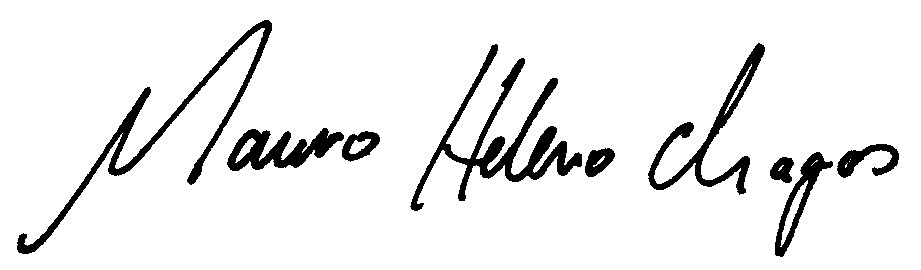 Dr. Mauro Heleno ChagasCoordenador do Programa de Pós-Graduação em Ciências do Esporte 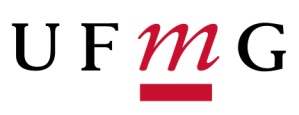 Universidade Federal de Minas GeraisEscola de Educação Física, Fisioterapia e Terapia OcupacionalPrograma de Pós-Graduação em Ciências do EsporteAnálise Biomecânica do MovimentoAnálise Biomecânica do MovimentoAnálise Biomecânica do MovimentoAnálise Biomecânica do MovimentoAnálise Biomecânica do MovimentoAnálise Biomecânica do MovimentoAnálise Biomecânica do MovimentoAnálise Biomecânica do MovimentoAnálise Biomecânica do MovimentoAnálise Biomecânica do MovimentoAnálise Biomecânica do MovimentoNúmero12344567TotalResultado0534,59,55,033,533,55,05,04,597,0AprovadoTermorregulação, metabolismo e fadiga no exercício e no treinamentoTermorregulação, metabolismo e fadiga no exercício e no treinamentoTermorregulação, metabolismo e fadiga no exercício e no treinamentoTermorregulação, metabolismo e fadiga no exercício e no treinamentoTermorregulação, metabolismo e fadiga no exercício e no treinamentoTermorregulação, metabolismo e fadiga no exercício e no treinamentoTermorregulação, metabolismo e fadiga no exercício e no treinamentoTermorregulação, metabolismo e fadiga no exercício e no treinamentoTermorregulação, metabolismo e fadiga no exercício e no treinamentoTermorregulação, metabolismo e fadiga no exercício e no treinamentoTermorregulação, metabolismo e fadiga no exercício e no treinamentoNúmero12344567TotalResultado0127,09,03,528,528,55,04,54,582,0AprovadoAquisição, controle e adaptação de habilidades motoras ao longo da vida Aquisição, controle e adaptação de habilidades motoras ao longo da vida Aquisição, controle e adaptação de habilidades motoras ao longo da vida Aquisição, controle e adaptação de habilidades motoras ao longo da vida Aquisição, controle e adaptação de habilidades motoras ao longo da vida Aquisição, controle e adaptação de habilidades motoras ao longo da vida Aquisição, controle e adaptação de habilidades motoras ao longo da vida Aquisição, controle e adaptação de habilidades motoras ao longo da vida Aquisição, controle e adaptação de habilidades motoras ao longo da vida Aquisição, controle e adaptação de habilidades motoras ao longo da vida Aquisição, controle e adaptação de habilidades motoras ao longo da vida Número12344567TotalResultado0232,08,55,031,031,05,05,05,091,5Aprovado0329,56,54,028,028,05,05,05,083,0AprovadoPsicologia do esporte e neurociências aplicadas ao comportamento humanoPsicologia do esporte e neurociências aplicadas ao comportamento humanoPsicologia do esporte e neurociências aplicadas ao comportamento humanoPsicologia do esporte e neurociências aplicadas ao comportamento humanoPsicologia do esporte e neurociências aplicadas ao comportamento humanoPsicologia do esporte e neurociências aplicadas ao comportamento humanoPsicologia do esporte e neurociências aplicadas ao comportamento humanoPsicologia do esporte e neurociências aplicadas ao comportamento humanoPsicologia do esporte e neurociências aplicadas ao comportamento humanoPsicologia do esporte e neurociências aplicadas ao comportamento humanoPsicologia do esporte e neurociências aplicadas ao comportamento humanoNúmero12344567TotalResultado0426,05,03,030,030,05,04,05,078,0Aprovado0626,55,02,528,028,05,03,05,075,0AprovadoItens avaliados:Itens avaliados:1- Fundamentação teórica: 35 pontos1- Fundamentação teórica: 35 pontos1- Fundamentação teórica: 35 pontos1- Fundamentação teórica: 35 pontos1- Fundamentação teórica: 35 pontos2- Justificativas: 10 pontos2- Justificativas: 10 pontos2- Justificativas: 10 pontos2- Justificativas: 10 pontos2- Justificativas: 10 pontos2- Justificativas: 10 pontos3- Objetivos: 5 pontos3- Objetivos: 5 pontos3- Objetivos: 5 pontos3- Objetivos: 5 pontos3- Objetivos: 5 pontos4- Material e métodos: 35 pontos4- Material e métodos: 35 pontos4- Material e métodos: 35 pontos4- Material e métodos: 35 pontos4- Material e métodos: 35 pontos4- Material e métodos: 35 pontos5- Adequação do Projeto à linha de pesquisa do PPGCE: 5 pontos5- Adequação do Projeto à linha de pesquisa do PPGCE: 5 pontos5- Adequação do Projeto à linha de pesquisa do PPGCE: 5 pontos5- Adequação do Projeto à linha de pesquisa do PPGCE: 5 pontos5- Adequação do Projeto à linha de pesquisa do PPGCE: 5 pontos6- Referências bibliográficas: 5 pontos6- Referências bibliográficas: 5 pontos6- Referências bibliográficas: 5 pontos6- Referências bibliográficas: 5 pontos6- Referências bibliográficas: 5 pontos6- Referências bibliográficas: 5 pontos7- Viabilidade de tempo para execução do projeto: 5 pontos7- Viabilidade de tempo para execução do projeto: 5 pontos7- Viabilidade de tempo para execução do projeto: 5 pontos7- Viabilidade de tempo para execução do projeto: 5 pontos7- Viabilidade de tempo para execução do projeto: 5 pontos7- Viabilidade de tempo para execução do projeto: 5 pontos7- Viabilidade de tempo para execução do projeto: 5 pontos7- Viabilidade de tempo para execução do projeto: 5 pontos